Samoyèdes Snowpride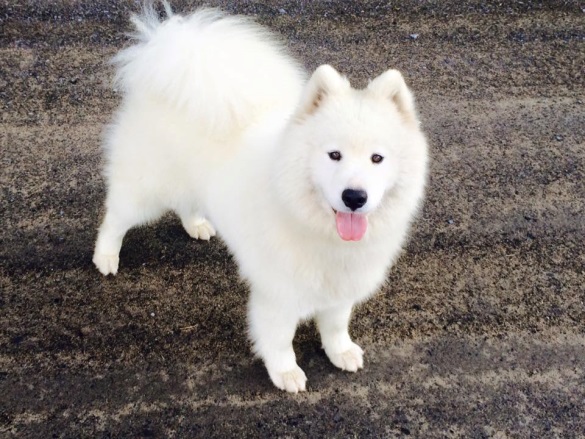 Date que vous nous avez contacté pour la première fois : Nous aimerions mieux vous connaitre… Votre nom :Vos coordonnées pour vous rejoindre :Quand serais le moment idéal pour recevoir votre Samoyède?De combien de membres est composé votre famille? Est-ce que vous avez des enfantsA quoi ressemblent vos horaires de travail?Quel est votre expérience avec les chiens?Préférez-vous ; un mâle, une femelle ou peu importe?Préférez-vous un chiot, un adulte ou peu importe?Avez-vous d’autres animaux de compagnie? Si oui lequel?Vivez-vous en ville ou en campagne?Vivez-vous en appartement, en condo ou en maison?Avez-vous un terrain ou un accès à un terrain?Comment enverrez-vous votre chien faire ces besoins? (en marchant avec lui, vous avez un enclos ou un terrain clôturer,  attacher en laisse dehors, autre..)Ou prévoyez-vous faire dormir votre chien (en cage, en liberté, autre…)MERCI 